SCUOLA SECONDARIA DI PRIMO GRADO  ISTITUTO COMPRENSIVO STATALE “CANNIZZARO-GALATTI”Via M.Giurba n.2 - 98123 MESSINA - Tel./Fax  090716398 - Fax 0906415456Distretto Scolastico 029 – Codice Fiscale 80008360838e-mail: meic86600p@istruzione.it    pec: meic86600p@pec.istruzione.it   PIANO EDUCATIVO NDIVIDUALIZZATO (ART. 7, D. LGS. 13 APRILE 2017, N. 66 e s.m.i.) Anno Scolastico __________ ALUNNO/A ____________________________ Classe _________________  Luogo di nascita __________________Data di nascita_________________ACCERTAMENTO DELLA CONDIZIONE DI DISABILITÀ IN ETÀ EVOLUTIVA AI FINI DELL'INCLUSIONE SCOLASTICA rilasciato in data _________ Data scadenza o rivedibilità:  ______________  Non indicata 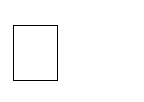 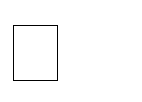 DIAGNOSI FUNZIONALE    NO       SI     redatta in data _________________ PROFILO DINAMICO FUNZIONALE IN VIGORE approvato in data ____________ PROFILO DI FUNZIONAMENTO  redatto in data _____________  non redatto PROGETTO INDIVIDUALE              redatto in data _____________  non redatto 1. Quadro informativo Situazione familiare / descrizione dell’alunno/a A cura dei genitori o esercenti la responsabilità genitoriale ovvero di altri componenti del GLO2. Elementi generali desunti dal Profilo di Funzionamento o dalla Diagnosi Funzionale4/5. Osservazioni sull’alunno/a (punti di forza) e interventi di sostegno didattico obiettivi educativi e didattici, strumenti, strategie e modalità) Dimensione: RELAZIONE / INTERAZIONE / SOCIALIZZAZIONE → si faccia riferimento alla sfera affettivo relazionale, considerando l’area del sé, il rapporto con gli altri, la motivazione verso la relazione consapevole, anche con il gruppo dei pari, le interazioni con gli adulti di riferimento nel contesto scolastico, la motivazione all’apprendimento Dimensione: COMUNICAZIONE / LINGUAGGIO → si faccia riferimento alla competenza linguistica, intesa come comprensione del linguaggio orale, produzione verbale e relativo uso comunicativo del linguaggio verbale o di linguaggi alternativi o integrativi; si consideri anche la dimensione comunicazionale, intesa come modalità di interazione, presenza e tipologia di contenuti prevalenti, utilizzo di mezzi privilegiati Dimensione: AUTONOMIA/ORIENTAMENTO → si faccia riferimento all'autonomia della persona e all'autonomia sociale, alle dimensioni motorio-prassica (motricità globale, motricità fine, prassie semplici e complesse) e sensoriale (funzionalità visiva, uditiva, tattile) D . Dimensione COGNITIVA, NEUROPSICOLOGICA E DELL'APPRENDIMENTO → capacità mnesiche, intellettive e organizzazione spazio-temporale; livello di sviluppo raggiunto in ordine alle strategie utilizzate per la risoluzione di compiti propri per la fascia d’età, agli stili cognitivi, alla capacità di integrare competenze diverse per la risoluzione di compiti, alle competenze di lettura, scrittura, calcolo, decodifica di testi o messaggi 6. Osservazioni sul contesto: barriere e facilitatori  Osservazioni nel contesto scolastico con indicazione delle barriere e dei facilitatori a seguito dell’osservazione sistematica dell’alunno o dell’alunna e della classe 7. Interventi sul contesto per realizzare un ambiente di apprendimento inclusivo Obiettivi educativi e didattici, strumenti, strategie e modalità per realizzare un ambiente di apprendimento nelle dimensioni della relazione, della socializzazione, della comunicazione, dell'interazione, dell'orientamento e delle autonomie, anche sulla base degli interventi di corresponsabilità educativa intrapresi dall’intera comunità scolastica per il soddisfacimento dei bisogni educativi individuati. 8. Interventi sul percorso curricolare   8.3 Progettazione disciplinare 8.5 Criteri di valutazione del comportamento ed eventuali obiettivi specifici 9. Organizzazione generale del progetto di inclusione e utilizzo delle risorse Tabella orario settimanale L’alunno frequenta regolarmente tutte le ore previste dalla classe (30 ore) / …….esce alle ore…per terapia….
Pres. ◻  (se alunno è sempre presente non serve specificare)		Sost. ◻   (insegnante specializzato per le attività di sostegno)Ass.  ◻ (assistente all'autonomia e/o alla comunicazione)Interventi e attività extrascolastiche attive  GLO - Gruppo di Lavoro Operativo per l’inclusione Art. 15, commi 10 e 11 della L. 104/1992 (come modif. dal D.Lgs 96/2019) Alla luce delle informazioni presenti nella documentazione redatta negli anni precedenti, in base a quanto emerso dalle prime osservazioni sistematiche effettuate dai docenti, sono state individuate le dimensioni rispetto alle quali è necessario definire nel PEI specifici interventi.DIAGNOSI: Dimensione Socializzazione/Interazione/Relazione              	      Sezione 4A/5A      Va definita      Va omessa Dimensione Comunicazione/Linguaggio                            	Sezione 4B/5A       Va definita       Va omessa Dimensione Autonomia/ Orientamento                              	     Sezione 4C/5A      Va definita       Va omessa Dimensione Cognitiva, Neuropsicologica e dell'Apprendimento         Sezione  4D/5A      Va definita       Va omessa Osservazione: Osservazione: Osservazione: OBIETTIVI, specificando anche gli esiti attesi INTERVENTI DIDATTICI E METODOLOGICI, STRATEGIE E STRUMENTI finalizzati al raggiungimento degli obiettivi VERIFICA (metodi, criteri e strumenti utilizzati per verificare se gli obiettivi sono stati raggiunti) Osservazione: Osservazione: Osservazione: OBIETTIVI, specificando anche gli esiti attesi INTERVENTI DIDATTICI E METODOLOGICI, STRATEGIE E STRUMENTI finalizzati al raggiungimento degli obiettivi VERIFICA (metodi, criteri e strumenti utilizzati per verificare se gli obiettivi sono stati raggiunti) Osservazione: Osservazione: Osservazione: OBIETTIVI, specificando anche gli esiti attesi INTERVENTI DIDATTICI E METODOLOGICI, STRATEGIE E STRUMENTI finalizzati al raggiungimento degli obiettivi VERIFICA (metodi, criteri e strumenti utilizzati per verificare se gli obiettivi sono stati raggiunti) Osservazione: Osservazione: Osservazione: OBIETTIVI, specificando anche gli esiti attesi INTERVENTI DIDATTICI E METODOLOGICI, STRATEGIE E STRUMENTI finalizzati al raggiungimento degli obiettivi VERIFICA (metodi, criteri e strumenti utilizzati per verificare se gli obiettivi sono stati raggiunti) 8. 1 Modalità di sostegno didattico e ulteriori interventi di inclusione  Alla luce del profilo dell’alunno è necessario predisporre per ogni disciplina del curriculo un percorso personalizzato e strutturato. ……..inoltre necessita l’adozione di interventi di tipo individualizzato e strategie educative specifiche volte a supportare gli apprendimenti, le autonomie, la comunicazione e l’interazione….Tenendo conto dei particolari bisogni educativi di…. Si ritiene necessario….8. 2 Modalità di verifica Disciplina: _________________   A - Segue la progettazione didattica della classe e si applicano gli stessi criteri di valutazione   B - Rispetto alla progettazione didattica della classe sono applicate le seguenti personalizzazioni in relazione agli obiettivi di apprendimento (conoscenze, abilità, traguardi di competenze) e ai criteri di valutazione ______________________________________________________________ Disciplina: _________________   A - Segue la progettazione didattica della classe e si applicano gli stessi criteri di valutazione   B - Rispetto alla progettazione didattica della classe sono applicate le seguenti personalizzazioni in relazione agli obiettivi di apprendimento (conoscenze, abilità, traguardi di competenze) e ai criteri di valutazione______________________________________________________________ Disciplina: _________________   A - Segue la progettazione didattica della classe e si applicano gli stessi criteri di valutazione   B - Rispetto alla progettazione didattica della classe sono applicate le seguenti personalizzazioni in relazione agli obiettivi di apprendimento (conoscenze, abilità, traguardi di competenze) e ai criteri di valutazione ______________________________________________________________ Disciplina: _________________Disciplina: _________________Comportamento:    A - Il comportamento è valutato in base agli stessi criteri adottati per la classe   B - Il comportamento è valutato in base ai seguenti criteri personalizzati e al raggiungimento dei seguenti obiettivi: …Interiorizzazione delle principali routine Condivisione con i compagni di classeCondivisione e partecipazione alle attività di lavoroLunedìMartedìMercoledìGiovedìVenerdì8.00  - 9.00MATERIAPres.  
Sost   AssMATERIAPres.  
Sost    AssMATERIAPres.  
Sost     Ass.MATERIAPres.  
Sost    Ass MATERIAPres.  
Sost    Ass.9.00   - 10.00MATERIAPres.  
Sost     Ass.MATERIAPres.  
Sost    Ass.MATERIAPres.  
Sost     Ass.MATERIAPres.  
Sost     Ass.MATERIAPres.  
Sost     Ass.10.00 – 11.00MATERIAPres.  
Sost     AssMATERIAPres.  
Sost     Ass.MATERIAPres.  
Sost     Ass.MATERIAPres.  
Sost   . Ass.MATERIAPres.  
Sost    Ass.11.00 - 12.00MATERIAPres.  
Sost     AssMATERIAPres.  
Sost     Ass.MATERIAPres.  
Sost     Ass.MATERIAPres.  
Sost     Ass.MATERIAPres.  
Sost     Ass.12.00  - 13.00MATERIAPres.  
Sost     Ass.MATERIAPres.  
Sost    Ass.MATERIAPres.  
Sost     Ass.MATERIAPres.  
Sost     Ass.MATERIAPres.  
Sost    Ass.13.00 – 14.00MATERIAPres.  
Sost     Ass.MATERIAPres.  
Sost   Ass.MATERIAPres.  
Sost     Ass.MATERIAPres.  
Sost     Ass.MATERIAPres.  
Sost     Ass.Insegnante per le attività di sostegnoNumero di ore settimanali _________ Risorse destinate agli interventi di assistenza igienica e di baseL’ALUNNO usufruisce/non usufruisce dell’Assistenza Igienico SanitariaRisorse professionali destinate all'assistenza, all'autonomia e/o alla comunicazioneL’ALUNNO usufruisce/non usufruisce dell’Assistente all'autonomia e/o alla comunicazioneNumero di ore settimanali condivise con l’Ente competente _________ __Uscite didattiche, visite guidate e viaggi di istruzioneInterventi previsti per consentire all’alunno/a di partecipare alle uscite didattiche, alle visite guidate e ai viaggi di istruzione organizzati per la classeArredi speciali, Ausili didattici, informatici, ecc.)Specificare la tipologia e le modalità di utilizzo Strategie per la prevenzione e l’eventuale gestione di comportamenti problematici Attività o progetti sull’inclusione rivolti alla classe Tipologia (es. riabilitazione, attività extrascolastiche, attività ludico/ricreative, trasporto scolastico etc.) n° ore struttura Obiettivi perseguiti ed eventuali raccordi con il PEI  Attività extrascolastiche di tipo informale  supporto Obiettivi perseguiti ed eventuali raccordi con il PEI  Nome e Cognome *specificare a quale titolo ciascun componente interviene al GLO FIRMA 1.  2.  3.  4.  5.  6.  7.  